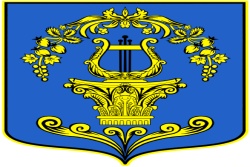 СОВЕТ ДЕПУТАТОВ МУНИЦИПАЛЬНОГО ОБРАЗОВАНИЯТАИЦКОЕ ГОРОДСКОЕ ПОСЕЛЕНИЕГАТЧИНСКОГО МУНИЦИПАЛЬНОГО РАЙОНА ЛЕНИНГРАДСКОЙ ОБЛАСТИРЕШЕНИЕОт   29  марта   2019 года               	                                                       №  16Об утверждении изменений и дополнений в устав муниципального образования с учетом публичных слушанийВ связи с учреждением печатного средства массовой информации органов местного самоуправления муниципального образования, для приведения отдельных положений устава муниципального образования Таицкое городское поселение Гатчинского муниципального района Ленинградской области в соответствие, на основании Федерального закона от 06.10.2004 №131-ФЗ «Об общих принципах организации местного самоуправления в Российской Федерации», решения совета депутатов МО №4 от 31.01.2019 «Об учреждении печатного средства массовой информации органов местного самоуправления муниципального образования», с учетом результатов публичных слушаний, проведенных 11.03.2019, руководствуясь уставом МО,  совет депутатов  МО Таицкое городское поселениеРЕШИЛ:Утвердить изменения и дополнения в устав муниципального образования Таицкое городское поселение Гатчинского муниципального района Ленинградской области в следующей редакции:в статье 21 части 2 пункт 23 отменить.Дополнить статьями 11.1 и 12.1 следующей редакции:«Статья 11.1. Сход граждан1. Сход граждан может проводиться в случаях, предусмотренных ч.1 ст.25.1  Федерального закона от 06.10.2003 №131-ФЗ. 2. Порядок организации и проведения схода граждан определяется решением совета депутатов муниципального образования и должен предусматривать заблаговременное оповещение жителей муниципального образования о времени и месте проведения схода граждан, заблаговременное ознакомление с проектом муниципального правового акта и материалами по вопросам, выносимым на решение схода граждан, другие меры, обеспечивающие участие жителей муниципального образования в сходе граждан.3. В сельском населенном пункте сход граждан также может проводиться в целях выдвижения кандидатур в состав конкурсной комиссии при проведении конкурса на замещение должности муниципальной службы в случаях, предусмотренных законодательством Российской Федерации о муниципальной службе.4. Сход граждан, предусмотренный ст.25.1  Федерального закона от 06.10.2003 №131-ФЗ, правомочен при участии в нем более половины обладающих избирательным правом жителей населенного пункта или поселения. Решение такого схода граждан считается принятым, если за него проголосовало более половины участников схода граждан.5. Решения, принятые на сходе граждан, подлежат официальному опубликованию (обнародованию).Статья 12.1. Староста сельского населенного пункта1. Для организации взаимодействия органов местного самоуправления и жителей сельского населенного пункта при решении вопросов местного значения в сельском населенном пункте, расположенном в поселении, городском округе или на межселенной территории, может назначаться староста сельского населенного пункта2. Староста сельского населенного пункта назначается советом депутатов муниципального образования, в состав которого входит данный сельский населенный пункт, по представлению схода граждан сельского населенного пункта из числа лиц, проживающих на территории данного сельского населенного пункта и обладающих активным избирательным правом.3. Староста сельского населенного пункта не является лицом, замещающим государственную должность, должность государственной гражданской службы, муниципальную должность или должность муниципальной службы, не может состоять в трудовых отношениях и иных непосредственно связанных с ними отношениях с органами местного самоуправления.Законом Ленинградской области с учетом исторических и иных местных традиций может быть установлено иное наименование должности старосты сельского населенного пункта.4. Старостой сельского населенного пункта не может быть назначено лицо:1) замещающее государственную должность, должность государственной гражданской службы, муниципальную должность или должность муниципальной службы;2) признанное судом недееспособным или ограниченно дееспособным;3) имеющее непогашенную или неснятую судимость.5. Срок полномочий старосты сельского населенного пункта не может быть менее двух и более пяти лет.Полномочия старосты сельского населенного пункта прекращаются досрочно по решению совета депутатов, в состав которого входит данный сельский населенный пункт, по представлению схода граждан сельского населенного пункта, а также в случаях, установленных пунктами 1 - 7 части 10 статьи 40 Федерального закона от 06.10.2003 №131-ФЗ.6. Староста сельского населенного пункта для решения возложенных на него задач:1) взаимодействует с органами местного самоуправления, муниципальными предприятиями и учреждениями и иными организациями по вопросам решения вопросов местного значения в сельском населенном пункте;2) взаимодействует с населением, в том числе посредством участия в сходах, собраниях, конференциях граждан, направляет по результатам таких мероприятий обращения и предложения, в том числе оформленные в виде проектов муниципальных правовых актов, подлежащие обязательному рассмотрению органами местного самоуправления;3) информирует жителей сельского населенного пункта по вопросам организации и осуществления местного самоуправления, а также содействует в доведении до их сведения иной информации, полученной от органов местного самоуправления;4) содействует органам местного самоуправления в организации и проведении публичных слушаний и общественных обсуждений, обнародовании их результатов в сельском населенном пункте;5) осуществляет иные полномочия и права, предусмотренные нормативным правовым актом совета депутатов в соответствии с законом Ленинградской области.7. Гарантии деятельности и иные вопросы статуса старосты сельского населенного пункта устанавливаться  нормативным правовым актом совета депутатов в соответствии с законом Ленинградской области.».Направить настоящее решение в регистрирующий орган в течение 15 дней со дня его принятия.Опубликовать настоящее решение в официальном периодическом печатном издании в течение 7 дней со дня его поступления из Управления Министерства юстиции Российской Федерации по Ленинградской области. Настоящее решение вступает в силу после его официального опубликования.Контроль за исполнением настоящего решения оставляю за собой.Глава муниципального образования	                                        В.А. Иванов